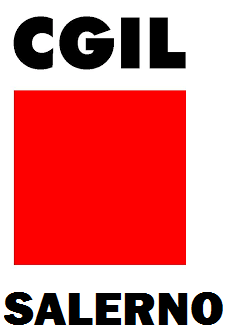 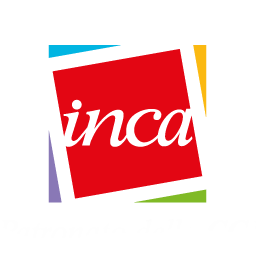 LAVORO E SALUTE: LA TUTELAEnte Provincia di Salerno –  Salone Bottiglieri23 Giugno 2016 ore 9,30       Saluti :                               Maria Di Serio – Segretario Generale CGIL Salerno                                                   Daniele Leone - Direttore INAIL Campania                                                   Vincenzo Napoli - Sindaco  di SalernoIntroducono :                            Ubaldo Baldi, medico INCA CGIL Salerno                                                         “Un punto sulle malattie professionali in provincia di                                                         Salerno e l’azione dell’INCA per la tutela individuale”                                                                                       Burlin Francesco – Primario Medico legale INAIL “Modalità di trattazione delle M.P. Interventi   :                               Mauro Maccaro –Presidente Confindustria Salerno                                                                Rosario Rago – Presidente Confagricoltura Salerno                                                      Carmine Pecoraro - Presidente CIA Salerno                                                      Giuseppe Lodato – Direttore DTL Salerno   Conclusioni :                             Morena Piccinini – Presidente INCA Nazionale